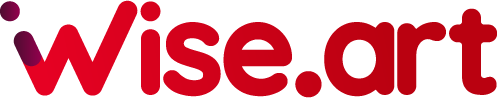 The Trusted Marketplace for NFT's of the Next GenerationFirst things first… know what you wish to achieveThings to think about when issuing a Smart Contract:A smart contract is the code which automatically activates a process once the NFT is sold:Royalty paymentsCommission, Escrow transaction and Gas Fee paymentsOtherWISeArt Standard Contract List  Initial transaction Mandatory Chain Contracts on CasperLab, Polygon or EthereumUnbreakable link to physical object – NFT must always be sold as package with both physical assets; if relevant. Transaction Details:Type of sale (private, auction, giveaways, other)Private sale: Fixed Price 						USD 3500Is the NFT linked to the sale of a tangible asset?	YESThe price of the NFT should be approximately 10% of the tangible asset.If yes, is WISe.ART responsible for logistics and installation?Multiple sale 						yes ___ no XOne-off sale 						yes X no ___Duration of the sale (days) 				1 WeekAutomatic relisting – duration (days) 		NOMinting, blockchain, currency :Type of Token (Ethereum, Casper)			CSPRCurator Commission, platform fees and royaltiesDoes the curator receive royalties (max 2,5%)	yes __% no X How long? 						N/A yearsWhat % for the artist (max 5%)? 			2.5%How long? 						99 yearsArtist pays minting gas fees					NOBuyer pays transaction gas feesWISe.Art pays escrow account fees net of taxes applicable Conditions :Reproduction rightsLimitedHow? Only with artist approvalMultiplesNumber								N/AThese details should be defined in the Certificate of authenticity and Proof of OwnershipTransfer to another platformIn case of transfer of the NFT to another platform, all fees are due by the owner.Please note that if an NFT is transferred to another platform prior to the sale or during a sale, all fees are due.Please note that in case of an NFT being transferred to another platform after the sale, WISe.Key refutes all legal and maintenance responsibilities in terms of security and logistics.Artist/Beneficial Owner Date:						Signature:05/04/2022	on behalf of the artist SC (see mail dated 05.04.2022)This work has been donated by the artist for a UNICEF fundraiser in support of the Lost Children of UKRAINE 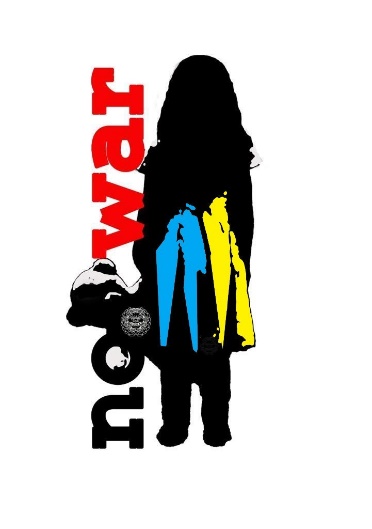 